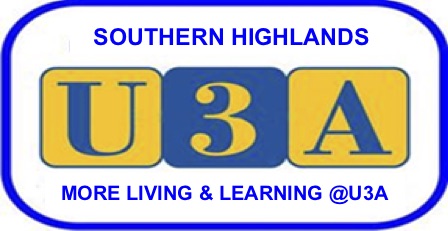 U3A Southern Highlands Covid-Safety Policy November 2022The Management Committee’s intent and responsibility to members is to provide a safe environment for participation in U3A activities.  To that end, we keep abreast of and are guided by the NSW Department of Health and, in particular, their specific advice for seniors.  We are now offering a mix of online Zoom courses and face-to-face courses to ensure we provide learning as well as social opportunities to our members.In providing our face-to-face courses, the following will apply:U3A Southern Highlands Inc. will hire only those venues that declare they comply with NSW Government Department of Health Covid Safety requirements. It is expected that members should be vaccinated in line with current health advice.Participants must stay at home if they are unwell and/or have any cold or flu symptoms.  For the sake of others, they will be asked to go home if they attend. COVID safety procedures such as sanitising furniture and toilet touchpoints shall be in accordance with the requirements of individual venues.Social (physical) distancing should be maintained by all participants.Numbers per course will be limited to match the capacity of the venue under Covid-Safe conditions.Where possible, windows should be opened to maintain air quality.Course attendance and contact details will be kept for each course and made available if needed for contact tracing purposes.Morning and afternoon teas  may be served during courses where kitchens in venues are open..The wearing of masks is up to each participant’s discretion.Course leaders overall are responsible for ensuring compliance with this policy in their course.This policy and related practices will be communicated to all members via our website, email and by post for those not on email.  